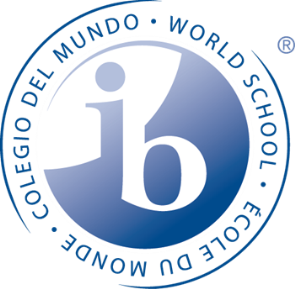 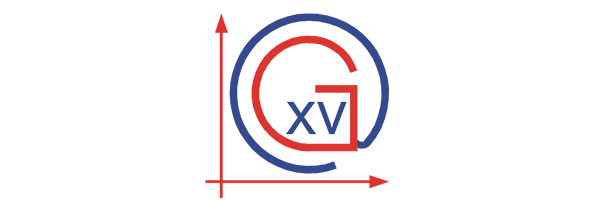 XV. GIMNAZIJAZagreb, Jordanovac 8, HrvatskaSlobodne aktivnosti u školskoj godini 2016./2017.*Za dodatnu nastavu i pripreme za natjecanje pratiti tjedne obavijesti o održavanju.RAZREDSLOBODNA AKTIVNOSTOPISVODITELJVRIJEMEUČIONICA1. – 4.Globe gruparazvijanje svjesnosti prema okolišu i znanstvenom raduMihaela Marceljak Ilić, prof. biologijeutorak, 15:00Z61. – 4.Bridge klubupoznati osnove olimpijske discipline, razviti logičke sposobnosti i koncentracijuNevenka Antončić, prof. matematikepetak, 15:00Ž hodnik1. – 4.Enigmatska gruparješavanje enigmatskih, popularno logičkih i popularno matematičkih problema, intelektualne društvene igreRevik Nuss, prof. kemijeponedjeljak, 13:20Z11. - 4.Belot klubigranje belota, organiziranje turnira; vježbanje fleksibilnost u biranju različitih strategija rješavanja problemnih situacijaBerislav Rusan, prof. geografijesvaki drugi četvrtak, 14:10N91. – 4.Igram Gopoticati i unaprjeđivati sposobnosti logičkog i strateškog razmišljanja učenika kroz igranje igre goVesna Smadilo Škornjak, prof. matematikeponedjeljak, 15:00Ž71. – 4.Šahovska grupaupoznati osnove, razviti logičke sposobnosti i koncentraciju te fleksibilnost u biranju različitih strategija rješavanja problemskih situacijaBogdan Božinovićutorak, 14:10Z71. – 4.Debatni klub MIJOCargumentacija, logika, prezentacija i razvijanje kritičkog mišljenja kroz debatuDanijel Mrvelj, prof. povijesti; D. Varga, K. Kvaternik, M. Rosenzweigutorak, 15:00 P22. – 3.Grupa Model UNučenička simulacija organizacije Ujedinjenih naroda, diskusije, rezolucije (max. 15 učenika)Filip Kokotovićsrijeda, 15:00M73. – 4.Grupa Lingua latinaprva zagrebačka škola latinskog lezikaIra Potočnik-Čižić, prof. latinskog jezika, Petar Uškovićutorak i četvrtak, 18:00 - 19:00J101. – 3.Kineski jezik i kulturastjecanje osnovnih znanja o kineskom jeziku i kulturi, razvijanje međukulturalne kompetencije, učenje novih vještina i razbijanje predrasudavanjski suradnik iz Konfucijevog institutačetvrtak, 14:10J23. – 4. „NOUS“ filozofski teatarčitanje filozofskih tekstova i rasprava; dramske vježbe, uvježbavanje dramske kompozicijeMarina Katinić, prof. filozofijesrijeda, 14:10N63. – 4.Lektira+diskusije o lektirama i književnosti; unapređivati vještine zapažanja, uspoređivanja i zaključivanjaIdana Perić, prof. hrvatskog jezikajednom u dva tjednaP hodnik3. – 4.Filmska grupausvojiti najvažnija filmska izražajna sredstva i kratku povijest razvoja filma; snimanje kraćeg igranog filma prema scenariju učenikaTihana Gerić, prof. hrvatskoga i talijanskoga jezika; Tomislav Šobansrijeda, 14:10P81. – 4.Dramska grupaučenje dramskog izražavanja, priprema za igre i natjecanjaDivna Lončar, prof. hrvatskog jezikautorak, 14:10 P51. – 4.Radionica kreativnog pisanja dramenaučiti kako napisati kvalitetan i cjelovit dramski tekstMirela Furdin, prof. hrvatskog jezikasrijeda, 15:00 P23. – 4. Filmska grupa - IBrazviti sposobnost filmskog izražavanja kroz pisanje scenarija, snimanje slike i zvuka, tehničku pripremu i obradu snimljenog materijalaTomislav Šoban – vanjski suradniksrijeda, 15:00M13. – 4.Keramička grupa - IBizrada predmeta od gline koji će imati uporabnu vrijednostDiana Sokolić – vanjski suradniksrijeda, 15:00Art room3. – 4.IB Yearbookpubliciranje godišnjaka IB programa s prikazom svih učenika, profesora i aktivnosti tijekom školske godineLada Silađin, prof. engleskog jezikasrijeda, 15:00M43.Psihološka grupasavjetodavni rad s učenicima, edukacije, provođenje radionica, rad na projektimaSanja Vučetić, prof. psihologijeutorak/petak, 13:20 P121. – 4.Povijesna gruparadni sastanak, gostovanje vanjskih suradnikaPetar Gogić, prof. povijesti, Sylvia Franić, prof. povijestiprva srijeda u mjesecu, 14:10N31. – 4.Školski pop-rock bendskupno muziciranje, izvođenje programa na školskim priredbama i događanjimaDarko Kanjuh, prof. geografijesrijeda, 15:00KD1. – 4.Volonterski klub Bistravolontiranje u specijalnoj bolnici za dječje bolesti Gornja Bistra u suradnji s Vijećem roditelja i Vijećem učenika i nastavničkim vijećemGordana Rendulić, prof. psihologijepetak, 14:15 i subota u 10:003. – 4.Druga volontiranja - IBdječji vrtići, OŠ, domovivolontiranjeLoreana Selišek Butina, prof. francuskog jezikapo dogovoru2.Prva pomoćuvod u prvu pomoć, ozljede, rane, prevencijaDavorin Trstenjak, prof. TZKjednom tjedno, po dogovoruSD1. – 4.Školski Caritas iCrveni križprikupljanje sredstava za potrebite, dobrovoljno davanje krviVelimir Mandić, prof. vjeronauka; Davorin Trstenjak, prof. TZKpo potrebiN5, SD1. – 4.Odred izviđača Javorobogatiti znanje učenika o topografiji, orijentaciji u prirodi, pružanju prve pomoći, korištenju signalizacije i aktivnosti važnih za preživljavanje u prirodiBerislav Rusan, prof. geografije, Jan Cegnarprijave za nove članove početkom 2. polugodišta1. – 4.Rukometpripreme za natjecanja, održavanje školskog turniraUtrinka Mihelić, prof. TZKutorak, 15:00SD1. – 4.Odbojkapripreme za natjecanja, održavanje školskog turniraJasmina Pasholli, prof. TZKponedjeljak, 14:10SD1. – 4.Nogometpripreme za natjecanja, održavanje školskog turniraDavorin Trstenjak, prof. TZKčetvrtak, 15:00SD1. – 4.Košarkapripreme za natjecanja, održavanje školskog turniraDamir Brajković, prof. TZKsrijeda, 14:10SD1.Grupa iz informatike – Juniori 2017pripreme za natjecanjaNikola Dmitrović, prof. informatike, Marija Gegić, Nikola Pintarićsrijeda, 14:10C032. – 4.Grupa iz informatike – TIM 1pripreme za natjecanjaNikola Dmitrović, prof. informatike, tim studenataprema dogovoru jednom tjednoC032. – 4.Grupa iz informatike – TIM 2pripreme za natjecanjaNikola Dmitrović, prof. informatike, tim studenataprema dogovoru jednom tjednoC031.Dodatna matematika za prve razrededodatna nastava matematikeJelenka Anić prof. matematike i Maja Đerek prof. matematikejednom tjedno nakon nastave*Ž hodnik2.Dodatna matematika za druge razrededodatna nastava matematikeAneta Copić, prof. matematike, Vesna Smadilo Škornjak prof. matematikejednom tjedno nakon nastave*Ž hodnik3.Dodatna matematika za treće razrededodatna nastava matematikeMarina Ninković prof. matematike i Nevenka Antončić prof. matematikejednom tjedno nakon nastave*Ž hodnik4.Dodatna matematika za četvrte razrededodatna nastava matematikeSanja Antoliš prof. matematike i Eva Špalj prof. matematikejednom tjedno nakon nastave*Ž hodnik1.Grupa iz matematike 1pripreme za natjecanjaSanja Antoliš prof. matematike, Petar Orlić, Andrija Mandić, Marko Jukić, Leon Starešinić, Domagoj Bradačjednom tjedno nakon nastave*Ž hodnik2.Grupa iz matematike 2pripreme za natjecanjaSanja Antoliš prof. matematike, Josip Pupić, Kristijan Štefanac, Kristian Vedran Budrovčanjednom tjedno nakon nastave*Ž hodnik3.Grupa iz matematike 3pripreme za natjecanjaSanja Antoliš prof. matematike, Vlatka Vazdar, Vlatko Crnkovićjednom tjedno nakon nastave*Ž hodnik4.Grupa iz matematike 4pripreme za natjecanjaSanja Antoliš prof. matematike, Borna Vukorepajednom tjedno nakon nastave*Ž hodnik1.Grupa iz fizike 1pripreme za natjecanjaJosip Iveta, prof. fizike,  Fran Ilčićjednom tjedno nakon nastave*Z hodnik2.Grupa iz fizike 2pripreme za natjecanjaMarko Movre, prof. fizike, Filip Novkoski i Aleksandar Opančarjednom tjedno nakon nastave*Z hodnik3.Grupa iz fizike 3pripreme za natjecanjaIvan Tomašević, prof. fizike, Samuel Bosch, Matej Vilićjednom tjedno nakon nastave*Z hodnik4.Grupa iz fizike 4pripreme za natjecanjaBernarda Mlinarić, prof. fizike, Grgur Šimunićjednom tjedno nakon nastave*Z hodnik1.Grupa iz kemije 1pripreme za natjecanjaVanja Novaković, prof. biologije i kemijejednom tjedno nakon nastave*Z hodnik2.Grupa iz kemije 2pripreme za natjecanjaDubravka Ivić-Bišćan, prof. kemijejednom tjedno nakon nastave*Z hodnik3.Grupa iz kemije 3pripreme za natjecanjaIvan Petrović, prof. kemijejednom tjedno nakon nastave*Z hodnik4.Grupa iz kemije 4pripreme za natjecanjaRevik Nuss, prof. kemijejednom tjedno nakon nastave*Z hodnik